กำหนดการประชุมระดมสมองโครงการศึกษาแนวทางการพัฒนาบรรจุภัณฑ์เพื่อรองรับการขยายตัวในภูมิภาคอาเซียนวันที่ 27 มิถุนายน 2556 เวลา 08.30 – 12.00 น.ห้อง 301 ชั้น 3 อาคารอำนวยการ สำนักพัฒนาอุตสาหกรรมสนับสนุน08.30 – 09.00 น.	ลงทะเบียน09.00 – 10.00 น.	ภาพรวมอุตสาหกรรมบรรจุภัณฑ์ของไทยและอาเซียน10.00 – 11.30 น.	ระดมสมองเพื่อจัดทำยุทธศาสตร์การพัฒนาอุตสาหกรรมบรรจุภัณฑ์11.30 – 12.00 น.	สรุปผลการระดมสมองแผนที่ : สำนักพัฒนาอุตสาหกรรมสนับสนุน ซอยตรีมิตร ถนนพระราม 4 กล้วยน้ำไทย คลองเตย กรุงเทพฯ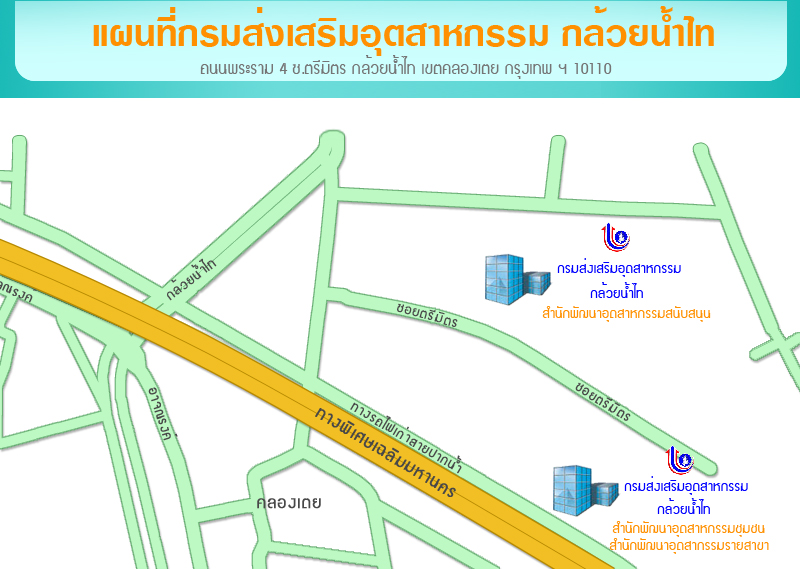 